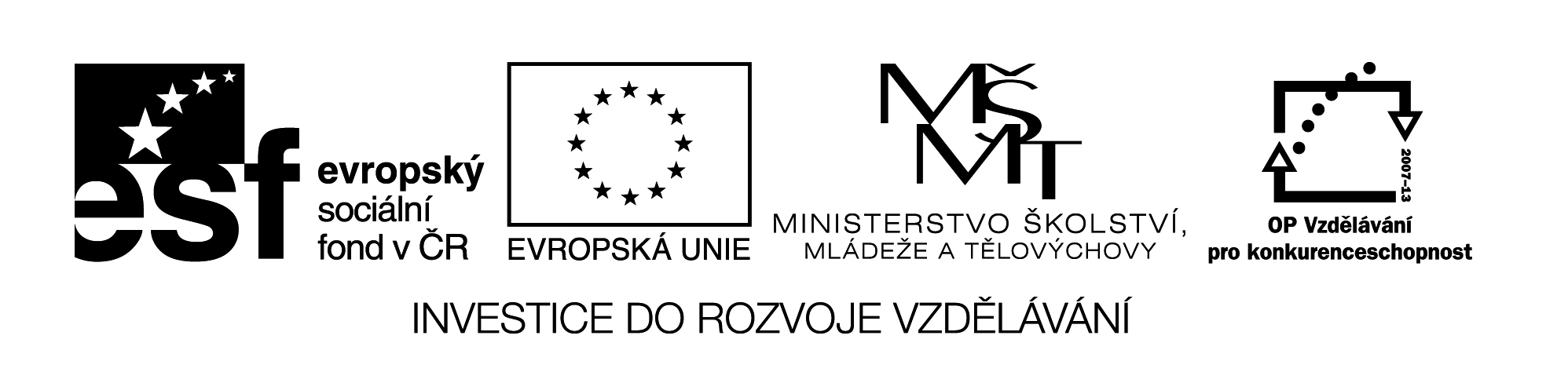 Název školy: Střední průmyslová škola, Ostrava - Vítkovice, příspěvková organizaceAutor: Ing. Andrea ModrovskáDatum: 21. května 2012Název: VY_32_INOVACE_7.1.14Číslo projektu: CZ.1.07/1.5.00/34.0125Téma:  Výpočet ceny výrobku - pracovní listAnotace:  Stanovení ceny je z pohledu firmy důležitým prvkem prodejnosti výrobku. Pracovní list slouží studentům k propočtu cen různých druhů výrobků.Pracovní list je autorsky vytvořen přímo pro učební materiál.Výpočet ceny výrobku - pracovní listPříklad 1Objem prodeje činil 50 000 ks, tržby dosáhly 1 560 000 Kč. Jaká byla cena daného zboží?Příklad 2Konkurence prodává zmrzlinu za cenu 80 Kč/l, na výrobu 1 l je potřeba surovin za 47 Kč, náklady na mzdy činí 12 Kč, ostatní náklady 19 Kč. Vypočtěte, zda by se vyplatilo prodávat zmrzlinu za 75 Kč/l.Příklad 3Uvažujete o otevření jazykového (či jiného) kurzu pro veřejnost (studenty, děti ZŠ, MŠ). Uveďte, jaké náklady na provoz se budou vyskytovat a pokuste se stanovit cenu kurzu (na měsíc, rok…)Příklad 4Průměrné příjmy podniku jsou 20 900 Kč. Objem prodávaného množství je 380 ks. a) Jaká je cena zboží?b) Jaké jsou celkové příjmy?Příklad 5Uveďte, ve kterém obchodě je nejvýhodnější cena výrobku:a) obchod A – 2 kg za 148 kg b) obchod B – 3kg za 222 kg c) obchod C – 0,8 kg za 45 Kč d) obchod D – 1,2 kg za 90 KčPříklad 6V akci se prodává 2,4 kg balení za cenu 135 kg, pokud není v akci, je cena 2 kg za 110 Kč. Je to výhodné?Příklad 7Na základě čeho stanovíte cenu?a) u mobilního telefonub) zájezd u mořec) vstupenka do kinaPříklad 8Pro výrobu byly vynaloženy náklady: spotřeba materiálu 300 Kč, mzdy pracovníka vč. pojištění 400 Kč, odpisy stroje 145 Kč, energie 25 Kč. Vypočtěte:a) cenu bez DPH, pokud bychom chtěli dosáhnout zisku 35% z celkových nákladůb) cenu vč. DPH (dle aktuální sazby)Příklad 9Na výrobu jsou vynaloženy náklady: základní surovina 15 Kč, pomocná surovina 8 Kč, mzda pracovníka vč. pojištění 38 Kč. Měsíční nájem 12 000 Kč, celkem bylo prodáno 3 200 ks. Vypočtěte, za kolik se bude výrobek prodávat, pokud má být dosaženo zisku 28% z celkových nákladů a DPH je ve snížené sazbě.Příklad 10Objasněte pojem marže.Příklad 11Jaká budeme min. stanovená cena na výrobu jednoho kusu? Materiál 15 Kč, pomocný materiál 5 Kč, obaly 3 Kč, provozovací látky 6 Kč, mzda dělníka 45 Kč/hodinu, za hodinu vyrobí 9 ks. Nezapomeňte na pojištění, které odvádí zaměstnavatel za zaměstnance. Zaměstnanec pracuje 21 dní v měsíci, 8 hodin denně. Zisk 25% z celkových nákladů. DPH v základní sazbě.Příklad 12Za jakou cenu by se měly prodávat výrobky při sjednaném odběru 1 500 ks,když jako protihodnota je nabízeno 28 000 t v ceně 9 000 Kč/t.